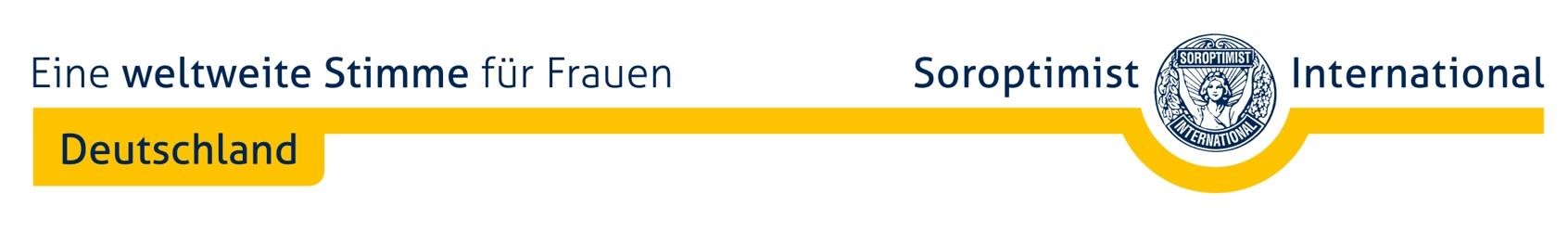 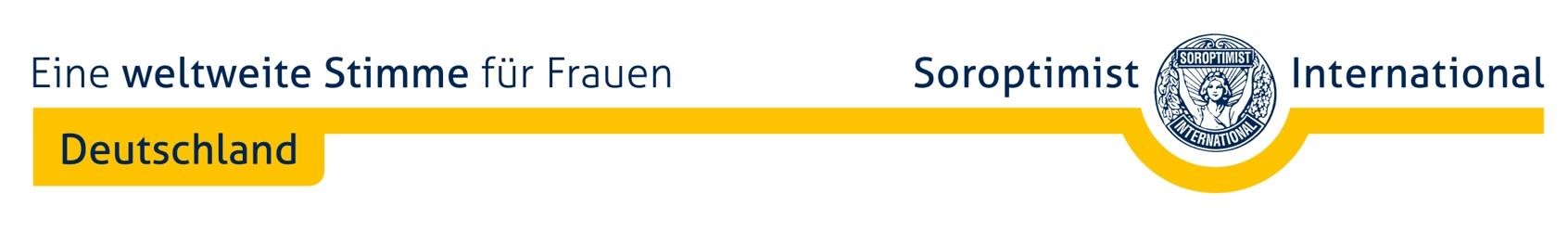 Wir wollen mit Ihnen feiern – 40 Jahre Soroptimist Club RegensburgDazu laden wir Sie zu unserem Benefiz „Diner en Blanc“ am Donnerstag, 20. Juni 2024 auf der Kristallkönigin ein. Mit einem Sektempfang am Donauufer beginnen wir unseren Abend. Genießen Sie die romantische Abendschifffahrt auf der Donau direkt in den Sonnenuntergang. Wir verwöhnen Sie mit einem köstlichen 3-Gänge-Menü. Feiern Sie mit uns auf einem glamourösen Schiff inmitten einer Welt aus Kristallen, Glas und Licht oder entspannen Sie auf dem Sonnendeck und genießen Sie die nächtlich erleuchtete Silhouette unserer schönen Stadt. Die Karten zu diesem einmaligen Event können Sie bequem über unsere E-Mail-Adresse (info@clubregensburg.soroptimist.de) bestellen oder überweisen Sie direkt auf unser Konto unter Angabe Ihrer Adresse. Wir schicken Ihnen dann die Eintrittskarten zu.Im Kartenpreis von 120 € sind Essen, Getränke und auch Ihre Spende bereits enthalten. Die Spenden dieser Charity-Veranstaltung gehen diesmal u.a. an die Wohltätigkeitsstiftung der Stadt Regensburg zur Bekämpfung der Altersarmut von Frauen. Der Soroptimist Club Regensburg ist Teil des weltweit tätigen Netzwerks berufstätiger Frauen. Wir engagieren uns für die Rechte von Frauen und Mädchen auf Bildung, wirtschaftliche Unabhängigkeit, gleiche Berufschancen, sowie die Verhinderung jeglicher Gewalt.  So unterstützen wir vor allem Projekte in der Region Regensburg:Bekämpfung der Altersarmut von Frauen Frauennotruf Frauenhaus und diverse Beratungsstellen „Zweite Chance“- Schulabschlüsse der VHS Theater- und Kulturprojekte, VorträgeKurse für SelbstverteidigungSprachkurse für AnderssprachigeTafel RegensburgSoroptimist-Förderpreis der OTH RegensburgMenschenRechteGeDENKtafeln in Regensburger SchulenMädchen in MINT-Fächern Wir freuen uns sehr über Ihre Anmeldung und hoffen, Sie - gern ganz in Weiß - auf der Kristallkönigin begrüßen zu dürfen. Herzliche Grüßegez. Dr. rer. nat. Hildegard Koehler
Vizepräsidentin SI-Club Regensburg